Załącznik nr 1A do SIWZ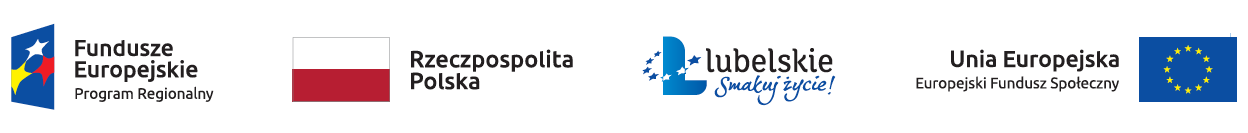 Opis Przedmiotu ZamówieniaCzęść 1 zamówienia –  „Zakup i dostawa mebli w ramach Klubu Seniora w Adamowie”Dopuszcza się tolerancję w/w wymiarów +/-5%Pozostałe minimalne wymagania, jakie muszą spełniać elementy zamówienia:- w cenie należy uwzględnić dostawę i montaż w/w elementów na miejscu wskazanym przez Zamawiającego,Wykonawca w ramach ceny za dostawę powyższych elementów zobowiązany jest do rozpakowania, instalacji, integracji i uruchomienia- stosownie do potrzeb danego elementu przedmiotu zamówienia .Wykonawca wraz ze sprzętem dostarczy odpowiednie gwarancje oraz dokumenty potwierdzające, że oferowany sprzęt posiada niezbędne normy, atesty i certyfikaty. Powyższe dokumenty wraz z kartami gwarancyjnymi winny być dostarczone w miejscu i terminie dostawy danego elementu zamówienia, przed podpisaniem protokołu odbioru końcowego.Lp.Nazwa produktuIlośćJednostka miarySzczegółowy opis produktu1podłoga taneczno-sceniczna(rozwijanej i zwijanej wg. potrzeb)1szt. klasyczna podłoga antypoślizgowa, dwustronna,  nierefleksujaca powierzchnia, matowa, kolory- brąz, beż. Szybko tworzy płaską powierzchnię po rozwinięciu. Wytrzymała na  duże obciążenia. Materiał PVC, grubość 1,20mm2składane krzesełka40szt. Krzesełka składane przeznaczone do użytku zewnętrznego i wewnętrznego, konstrukcja wykonana z wysokiej jakości  profili metalowych, malowanych metodą proszkową, zarówno siedzisko jak i oparcie z tworzywa sztucznego i tapicerkiWysokość krzesła:  min.  80 cmSzerokość siedziska: min. 40 cm, Głębokość siedziska: min. 40  cm,Materiał wypełnienia: pianka o gęstości min.T25Grubość pianki siedziska  min.  4 cmGrubość pianki oparcia min. 2 cmMateriał tapicerki:  skaj lub materiał lub tkanina tapicerska wodoodpornaKolor: czarny,100%wodoodporneMax. Obciążenie 120 kgStopki do miękkich powierzchni, tworzywo sztuczne, czarneGwarancja na urządzenie: min. 24 m-cy